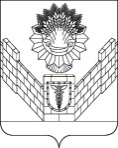 О даче согласия на осуществление муниципальным образованием Тбилисский район полномочий по решению вопросов местного значения Тбилисского сельского поселения Тбилисского района в части организации водоснабжения населения в границах Тбилисского сельского поселения Тбилисского района водоснабжения населения 	В соответствии с пунктом 4 части 1, частью 3 статьи 14, частью 4 
статьи 15 Федерального закона от 6 октября 2003 года № 131-ФЗ «Об общих принципах организации местного самоуправления в Российской Федерации», Законом Краснодарского края от 8 августа 2016 года № 3459-КЗ «О закреплении за сельскими поселениями Краснодарского края отдельных вопросов местного значения городских поселений», руководствуясь статьями 26,58 устава Тбилисского сельского поселения Тбилисского района, Совет Тбилисского сельского поселения Тбилисского района, р е ш и л:	1. Дать согласие на передачу полномочий по решению вопросов местного значения Тбилисского сельского поселения Тбилисского района в части организации в границах Тбилисского сельского поселения Тбилисского района поселения водоснабжения населения, муниципальному образованию Тбилисский район на период с момента подписания соглашения по                                 31 декабря 2020 года.2. Администрации Тбилисского сельского поселения Тбилисского района заключить соглашение с администрацией муниципального образования Тбилисский район о передаче полномочий по организации в границах Тбилисского сельского поселения Тбилисского района водоснабжения населения, муниципальному образованию Тбилисский район. 	3. Отделу делопроизводства и организационно-кадровой работы администрации Тбилисского сельского поселения Тбилисского района (Воронкин) обеспечить опубликование настоящего решения в сетевом издании «Информационный портал Тбилисского района», а также разместить на официальном сайте администрации Тбилисского сельского поселения Тбилисского района в информационно-телекоммуникационной сети «Интернет».	4. Контроль за выполнением настоящего решения возложить на комиссию по строительству, транспорту, связи, благоустройству территории и жилищно-коммунальному хозяйству (Маргарян).	5. Настоящее решение вступает в силу со дня его официального опубликования.Глава Тбилисского сельскогопоселения Тбилисского района                                                А.Н. СтойкинПредседатель Совета Тбилисскогосельского поселения Тбилисского района			Е.Б. СамойленкоСОВЕТТБИЛИССКОГО СЕЛЬСКОГО ПОСЕЛЕНИЯТБИЛИССКОГО РАЙОНАРЕШЕНИЕот 30 июня 2020 года                                                                       № 58ст-ца Тбилисская